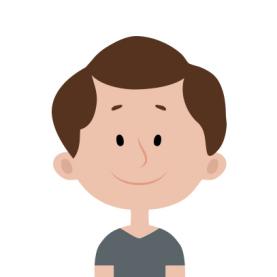 教育背景24岁 女广东省广州市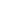 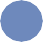 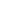 131XXXXXXXXXXX@ixxx.com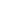 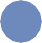 2013.09 -- 2017.06xxx大学    平面设计专业 / 选修2013.09 -- 2017.06xxx大学	企业管理专业 / 本科工作经历2013.09 -- 2017.06	xxx有限公司               策划专员工作描述：项目进行期，能够制定短期目标，引导团队成员完成各项任务，来进行项目进度管理；负责项目的推广；2013.09 -- 2017.06	xxx有限公司	策划总监工作描述：1.项目进行期，能够制定短期目标，引导团队成员完成各项任务，来进行项目进度管理；2.善用目标激励与情感激励，参赛小组至今仍保持团队文化。荣誉证书	自我评价通用技能证书：  英语四级证书、普通话二级甲等证书、机动车驾驶证专业技能证书： Adobe认证设计师资质良好的公共关系意识，善于沟通，具备活动策划和组织协调能力。良好的心态和责任感，吃苦耐劳，擅于管理时间，勇于面对变化和挑战。良好的学习能力，习惯制定切实可行的学习计划，勤于学习能不断提高。